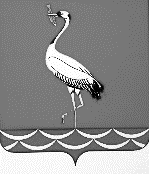 АДМИНИСТРАЦИЯ ЖУРАВСКОГО СЕЛЬСКОГО ПОСЕЛЕНИЯКОРЕНОВСКОГО РАЙОНАПОСТАНОВЛЕНИЕот 26.06.2018											№ 117ст.ЖуравскаяОб утверждении документации об аукционена право заключения договора купли-продажи Журавскогосельского поселения Кореновского районаВ соответствии с постановлением администрации Журавского сельского поселения Кореновского района от 25.06.2018 года № 111 «Об организации и проведении аукциона по продаже муниципального имущества Журавского сельского поселения Кореновского района», протоколом комиссии по проведению торгов (конкурсов, аукционов) по продаже муниципального имущества Журавского сельского поселения Кореновского района№1от 25.06.2018, администрация Журавского сельского поселения Кореновского района п о с т а н о в л я е т:1. Утвердить документацию об аукционе на право заключения договора купли-продажи (прилагается).2. Утвердить текст информационного сообщения о проведении аукциона по продаже муниципального имущества(прилагается).3. Общему отделу администрации Журавского сельского поселения Кореновского района (Андреева) обеспечить размещение настоящего постановления на официальном сайте администрации Журавского сельского поселения Кореновского района в информационно-телекоммуникационной сети «Интернет».4. Постановление вступает в силу со дня его подписания.Глава Журавскогосельского поселенияКореновского района                                                 И.В.СолодовникДокументация об аукционена право заключения договора купли-продажи 1. Общие положения.В соответствии с Федеральным законом от 21 декабря 2001 года              №178-ФЗ «О приватизации государственного и муниципального имущества», Постановлением Правительства Российской Федерации от 12.08.2002 года № 585 «Об утверждении Положения об организации продажи государственного имущества на аукционе и Положения об организации продажи находящихся в государственной или муниципальной собственности акций открытых акционерных обществ на специализированном аукционе», постановлением администрации Журавского сельского поселения Кореновского района от 25.06.2018 года № 110  «О комиссии по проведению торгов (конкурсов, аукционов) по продаже муниципального имущества Журавского сельского поселения Кореновского района»администрация Журавского сельского поселения Кореновского района  сообщает о проведении открытого аукциона, в соответствии с прогнозным планом (программой) приватизации муниципального имущества Журавского сельского поселения Кореновского района на 2018 год утвержденным на основании решения Совета Журавского сельского поселения Кореновского района от 26.10.2017 года № 183.Положения, не вошедшие в настоящую документацию, регулируются действующим законодательством Российской Федерации.Организатором аукциона является: администрация Журавского сельского поселения Кореновского района Место   нахождения   организатора   аукциона:   Краснодарский   край,  Кореновский район, станица Журавская, улица Красная, 19.Почтовый адрес организатора   аукциона: 353154, Краснодарский край, Кореновский район, станица Журавская, улица Красная, 19.Адрес электронной почты организатора аукциона: juravskaya@inbox.ruНомер контактного телефона организатора аукциона: (86142) 2-51-41.Документация об аукционе предоставляется в течение двух рабочих дней с даты получения соответствующего заявления от любого заинтересованного лица, поданного в письменной форме, в том числе в форме электронного документа, в рабочие дни с 8 ч. 00 мин. до 16 ч. 00 мин. по адресу: Краснодарский край, Кореновский район, станица Журавская, улица Красная, 19, контактный телефон: (86142) 2-51-41, контактное лицо -  Андреева Галина Николаевна (заместитель председателя комиссии).Плата за предоставление документации об аукционе не предусмотрена.Электронный адрес сайта в сети «Интернет», на котором размещена документация об аукционе: http://www.torgi.gov.ru.Для участия в аукционе организатором установлен задаток в размере 20% от начальной цены.Задаток вносится в валюте Российской Федерации с указанием назначения платежа: «Задаток для участия в аукционе по продаже муниципального имущества» на счет Продавца: Управление Федерального казначейства по Краснодарскому краю (Администрация Журавского сельского поселения Кореновского района л.с. 05183006720), ИНН получателя 2335063711, КПП 233501001, ОКТМО 03621410, расчетный счет 40302810900003000038 в банке получателя Южное  ГУ Банка России, г.Краснодар, БИК банка получателя 040349001.Задаток для участия в аукционе должен быть внесен на счет продавца до 16 час. 00 мин       23 июля 2018года.Документом, подтверждающим поступление задатка на счет Продавца, является выписка со счета, которую Продавец представляет в аукционную комиссию до момента признания претендента участником продажи имущества.Лицам, перечислившим задаток для участия в аукционе, денежные средства возвращаются в следующем порядке:а) участникам аукциона, за исключением его победителя, — в течение 5 календарных дней со дня подведения итогов аукциона;б) претендентам, не допущенным к участию в аукционе, — в течение 5 календарных дней со дня подписания протокола о признании претендентов участниками аукциона;в) в случае отзыва претендентом в установленном порядке заявки до даты окончания приема заявок поступивший от претендента задаток подлежит возврату в срок не позднее чем пять дней со дня поступления уведомления об отзыве заявки;г) в случае отзыва претендентом заявки позднее даты окончания приема заявок задаток возвращается в порядке, установленном для участников аукциона.Задаток, внесенный победителем аукциона, не возвращается и засчитывается в счет оплаты приобретаемого имущества.Условия аукциона, порядок и условия заключения договора с участником аукциона являются условиями публичной оферты, а подача заявки на участие в аукционе является акцептом такой оферты.Организатор аукциона вправе отказаться от проведения аукциона не позднее, чем за пять дней до даты окончания срока подачи заявок на участие в аукционе, то есть не позднее 13 июля 2018 года.  Извещение об отказе от проведения аукциона размещается на официальном сайте торгов в течение одного дня с даты принятия решения об отказе от проведения аукциона. В течение двух рабочих дней с даты принятия указанного решения организатор аукциона направляет соответствующие уведомления всем заявителям. 2. Информация о лоте аукциона.На аукцион выставляется следующий лот:2.1. Лот №1:    2.1.1. Информация о лоте аукциона: Экскаватор ЭО-2627 (МТЗ-80), 1994 года выпуска, цвет Синий, номер заводской машины (рамы) 938538 (124), серия и номер транспортного средства ВВ 0393132.1.2. Цена лота. Начальная (минимальная) цена лота в размере рыночной стоимости (без учета НДС): 210 169 (двести десять тысяч сто шестьдесят девять)  рублей 00 копеек2.1.3. Шаг аукциона.Величина повышения начальной (минимальной) цены лота - «шаг аукциона»,  составляет  3  процента  от начальной (минимальной) цены лота:  6305,07 (шесть тысяч триста пять) рублей 07 копеек.2.1.4. Форма, сроки и порядок оплаты по договору купли-продажи. Оплата, определенная по итогам проведенного аукциона, за вычетом внесенного задатка, перечисляется победителем аукциона в течении 10 рабочих дней со дня заключения договора купли-продажи. Денежные средства в счет оплаты приватизируемого имущества подлежат перечислению победителем аукциона в бюджет Журавского сельского поселения Кореновского района по следующим реквизитам:  по следующим реквизитам: получатель - Управление Федерального казначейства по Краснодарскому краю (Администрация Журавского сельского поселения Кореновского района), ИНН получателя 2335063711, КПП 233501001, ОКТМО 03621410, расчетный счет 40101810300000010013 в банке получателя Южное  ГУ Банка России, г.Краснодар, БИК банка получателя 040349001 код  платежа 99211402053100000410.2.1.5. Срок, в течение которого победитель аукциона должен подписать проект договора. Победитель аукциона должен подписать проект договора купли-продажи в течение пяти рабочих дней с даты подведения итогов аукциона.Проект договора купли-продажи, заключаемый по итогам проведения аукциона, указан в Приложении №1 к настоящей документации об аукционе.2.2. Лот №2:    2.2.1. Информация о лоте аукциона: Трактор МТЗ-80Л, 1984 года выпуска, серия и номер транспортного средства ВВ 039292, номер двигателя 029956, номер заводской машины (рамы)  340952, номер коробки передач 630186, номер основного ведущего моста (мосты) 518799, цвет Синий.2.2.2. Цена лота. Начальная (минимальная) цена лота в размере рыночной стоимости (без учета НДС): 50 941 (пятьдесят тысяч девятьсот сорок один)  рубль 00 копеек2.2.3. Шаг аукциона.Величина повышения начальной (минимальной) цены лота - «шаг аукциона»,  составляет  3  процента  от начальной (минимальной) цены лота:  1528,23 (одна тысяча пятьсот двадцать восемь) рублей 23 копейки.2.2.4. Форма, сроки и порядок оплаты по договору купли-продажи. Оплата, определенная по итогам проведенного аукциона, за вычетом внесенного задатка, перечисляется победителем аукциона в течении 10 рабочих дней со дня заключения договора купли-продажи. Денежные средства в счет оплаты приватизируемого имущества подлежат перечислению победителем аукциона в бюджет Журавского сельского поселения Кореновского района по следующим реквизитам:  по следующим реквизитам: получатель - Управление Федерального казначейства по Краснодарскому краю (Администрация Журавского сельского поселения Кореновского района), ИНН получателя 2335063711, КПП 233501001, ОКТМО 03621410, расчетный счет 40101810300000010013 в банке получателя Южное  ГУ Банка России, г.Краснодар, БИК банка получателя 040349001 код  платежа 99211402053100000410.2.2.5. Срок, в течение которого победитель аукциона должен подписать проект договора. Победитель аукциона должен подписать проект договора купли-продажи в течение пяти рабочих дней с даты подведения итогов аукциона.Проект договора купли-продажи, заключаемый по итогам проведения аукциона, указан в Приложении №1 к настоящей документации об аукционе.3. Заявка на участие в аукционе.Форма заявки на участие в аукционе указана в Приложении № 2 к настоящей документации об аукционе. Заявка заполняется вручную или с помощью компьютерной техники. Все поля  в заявке подлежат обязательному заполнению. Реквизиты заявителя заполняются   в соответствии с правовой формой заявителя. Абзац, следующий после поля для подписи заявителя, заполняется уполномоченным лицом организатора аукциона. Инструкция по заполнению заявки указана в Приложении № 3 к настоящей документации об аукционе.Заявка на участие в аукционе должна содержать (прилагается перечень документов):1) сведения и документы о заявителе, подавшем такую заявку:а) фирменное наименование (наименование), сведения об организационно-правовой форме, о месте нахождения, почтовый адрес (для юридического лица), фамилия, имя, отчество, паспортные данные, сведения о месте жительства (для физического лица), номер контактного телефона;б) полученную не ранее чем за шесть месяцев до даты размещения извещения о проведении аукциона выписку из единого государственного реестра юридических лиц или нотариально заверенную копию такой выписки (для юридических лиц), полученную не ранее чем за шесть месяцев до даты размещения извещения о проведении аукциона выписку из единого государственного реестра индивидуальных предпринимателей или нотариально заверенную копию такой выписки (для индивидуальных предпринимателей), копии документов, удостоверяющих личность (для иных физических лиц), надлежащим образом заверенный перевод на русский язык документов о государственной регистрации юридического лица или физического лица в качестве индивидуального предпринимателя в соответствии с законодательством соответствующего государства (для иностранных лиц), полученные не ранее чем за шесть месяцев до даты размещения на официальном сайте торгов извещения о проведении аукциона;в) документ, подтверждающий полномочия лица на осуществление действий от имени заявителя - юридического лица (копия решения о назначении или об избрании либо приказа о назначении физического лица на должность, в соответствии с которым такое физическое лицо обладает правом действовать от имени заявителя без доверенности (далее - руководитель). В случае если от имени заявителя действует иное лицо, заявка на участие в аукционе должна содержать также доверенность на осуществление действий от имени заявителя, заверенную печатью заявителя и подписанную руководителем заявителя (для юридических лиц) или уполномоченным этим руководителем лицом, либо нотариально заверенную копию такой доверенности. В случае если указанная доверенность подписана лицом, уполномоченным руководителем заявителя, заявка на участие в аукционе должна содержать также документ, подтверждающий полномочия такого лица;г) копии учредительных документов заявителя (для юридических лиц);д) решение об одобрении или о совершении крупной сделки либо копия такого решения в случае, если требование о необходимости наличия такого решения для совершения крупной сделки установлено законодательством Российской Федерации, учредительными документами юридического лица и если для заявителя заключение договора, внесение задатка или обеспечение исполнения договора являются крупной сделкой;е) заявление об отсутствии решения о ликвидации заявителя - юридического лица, об отсутствии решения арбитражного суда о признании заявителя - юридического лица, индивидуального предпринимателя банкротом и об открытии конкурсного производства, об отсутствии решения о приостановлении деятельности заявителя в порядке, предусмотренном Кодексом Российской Федерации об административных правонарушениях.Заявка, поданная на бумажном носителе, должна содержать опись представленных документов на участие в аукционе с указанием страниц. Все листы заявки с описью представленных документов на участие в аукционе должны быть прошиты, пронумерованы и заверены подписью и печатью заявителя. Опись представленных документов оформляется в произвольной форме.4. Порядок подачи и приема заявок на участие в аукционе.Заявки принимаются секретарем по проведению торгов (конкурсов, аукционов) по продаже муниципального имущества по установленной форме в рабочие дни с 8 ч. 00 мин. до 16 ч. 00 мин. по адресу: Краснодарский край, Кореновский район, станица Журавская, улица Красная, 19,.Дата и время начала подачи заявок: «28» июня 2018 г., 8 ч. 00 мин.  Окончание подачи заявок  до 16 ч. 00 мин.«23» июля 2018 года.5. Место, дата и время начала рассмотрения заявок на участие в аукционеРассмотрение поданных заявок на участие в аукционе состоится   «25» июля  2018 г.  в  15 ч 00 мин. по  адресу:  Краснодарский  край, Кореновский район, станица Журавская, улица Красная, 19.6. Место, дата и время проведения аукциона.Аукцион на право заключения договора купли-продажи имущества состоится по адресу: станица Журавская, улица Красная, 19, актовый зал, «27» июля 2018 г. в 13 ч. 00 мин.7. Требования к участникам аукциона.При проведении аукциона на право заключения договора купли-продажи участник аукциона должен соответствовать требованиям, установленным законодательством Российской Федерации к таким участникам, в том числе:не проведение ликвидации участника аукциона - юридического лица и отсутствие решения арбитражного суда о признании участника аукциона - юридического лица, индивидуального предпринимателя банкротом и об открытии конкурсного производства;не приостановление деятельности участника аукциона в порядке, предусмотренном Кодексом Российской Федерации об административных правонарушениях, на день подачи заявки на участие в аукционе.8. Порядок и срок отзыва заявок на участие в аукционе.
Заявитель вправе отозвать заявку в любое время до установленных даты и времени начала рассмотрения заявок на участие в аукционе, то есть до  15 ч. 00 мин. «25» июля 2018 года.9. Формы, порядок, даты начала и окончания предоставления участникам аукциона разъяснений положений документации об аукционеЛюбое заинтересованное лицо вправе направить в письменной форме, в том числе в форме электронного документа, организатору аукциона запрос о разъяснении положений документации об аукционе (форма запроса указана в приложении № 4 к документации об аукционе). В течение двух рабочих дней с даты поступления указанного запроса организатор аукциона направляет в письменной форме или в форме электронного документа разъяснения положений документации об аукционе, если указанный запрос поступил к нему не позднее, чем за три рабочих дня до даты окончания срока подачи заявок на участие в аукционе (не позднее 17 июля 2018 года).В течение одного дня с даты направления разъяснения положений документации об аукционе по запросу заинтересованного лица такое разъяснение должно быть размещено организатором аукциона на официальном сайте торгов с указанием предмета запроса, но без указания заинтересованного лица, от которого поступил запрос. Разъяснение положений документации об аукционе не должно изменять ее суть.10. Проведение осмотра движимого имуществаОрганизатор аукциона вправе установить дату, время, график проведения осмотра движимого имущества. Осмотр движимого имущества претендентами может осуществляться в любое время в течение периода приема заявок.11. Срок, в течение которого победитель аукциона должен подписать проект договораПобедитель аукциона должен подписать проект договора купли-продажи в течение пяти рабочих дней с даты подведения итогов аукциона.Глава Журавскогосельского поселенияКореновского района                                                                 И.В.СолодовникПриложение №1к документации об аукционеДОГОВОР КУПЛИ-ПРОДАЖИ №____муниципального  имущества (транспортного средства) по итогам открытого аукциона (Лот № _)ст-ца Журавская                                                             «___» ____________ 20 годаАдминистрация Журавского сельского поселения Кореновского района, именуемая в дальнейшем «Продавец», в лице главы Журавского сельского поселения Кореновского района Солодовник Ирины Васильевны, действующей на основании Устава, с одной стороны, и ______________________________________,именуемый в дальнейшем «Покупатель», в лице ____________________________, действующего на основании _____________с другой стороны, вместе именуемые «Стороны», в соответствиисрешением Совета Журавского сельского поселения  Кореновского района от 26 ноября 2017 года № 183 «Об утверждении Прогнозного плана (программы) приватизации муниципального имущества Журавского сельского поселения Кореновского района на 2018 год», решением Совета Журавского сельского поселения Кореновского района от 22 июня 2018 года № 222 «Об условиях приватизации муниципального имущества Журавского сельского поселения», постановлением администрации Журавского сельского поселения Кореновского района от 02.11.2015 года № 177 «Об утверждении Положения об организации продажи муниципального имущества Журавского сельского поселения Кореновского района на аукционе и Положения об организации продажи находящихся в муниципальной собственности Журавского сельского поселения Кореновского района акций акционерных обществ на специализированном аукционе», протоколом  об итогах аукциона  №  от «___» ____________ 20   _ года, заключили настоящий договор купли-продажи (именуемый в дальнейшем «Договор») о нижеследующем:1. Предмет Договора1.1. Продавец продает, а Покупатель покупает на условиях, изложенных в настоящем  договоре имущество: __________________________________________________________________________________________.1.2. Имущество, отчуждаемое по настоящему договору, принадлежит Продавцу на праве муниципальной собственности согласно _______________________________.1.3. Покупатель ознакомился с техническим состоянием Имущества, претензий  не имеет.Стороны установили, что видимые недостатки Имущества, обнаруженные после состоявшейся передачи, не являются основанием для применения впоследствии статьи 475 Гражданского кодекса Российской Федерации.1.4. Имущество до заключения настоящего Договора никому не продано, не заложено, в споре и под арестом не состоит.2. Цена Договора и условия оплаты2.1. Установленная по результатам аукциона цена Имущества составляет _________________ (______________________________), в том числе:за транспортное средство __________  рублейбез НДС - ________________(_______________) рублей; НДС - __________ (__________________________) рублей.2.2. Покупатель обязан произвести оплату Имущества, в сумме, предусмотренной п. 2.1. настоящего Договора в течение 10 рабочих дней со дня подписания Сторонами настоящего Договора. Покупатель вправе исполнить обязательства по оплате Имущества досрочно  путем перечисления всей суммы на счет указанный в п. 2.4. настоящего Договора.2.3. Датой надлежащего исполнения обязанности Покупателя по оплате цены Имущества является дата поступления денежных средств в бюджет на соответствующий код бюджетной классификации.2.4. Оплата цены Имущества осуществляется Покупателем  с зачетом суммы задатка _______________ (_____________________) рублей.Покупатель осуществляет единовременный платеж путем безналичного перечисления денежных средств в сумме ______________ (__________) рублей, в том числе:- за транспортное средство  на счет: Управление Федерального казначейства по Краснодарскому краю (Администрация Журавского сельского поселения Кореновского района), ИНН получателя 2335063711, КПП 233501001, ОКТМО 03621410, расчетный счет 40101810300000010013 в банке получателя Южное  ГУ Банка России, г.Краснодар, БИК банка получателя 040349001 код  платежа 99211402053100000410. в сумме ______________(________) рублей.	Оплата НДС осуществляется Покупателем в порядке, установленном, действующим налоговым законодательством Российской Федерации.3. Передача  Имущества3.1. Передача Имущества Покупателю осуществляется после полной оплаты цены Имущества в соответствии с условиями ст. 2 настоящего Договора.3.2. Продавец передает, а покупатель принимает Имущество в течение 10 дней после оплаты. Передача объекта оформляется актом приема-передачи, являющимся неотъемлемой частью настоящего Договора.3.3. Одновременно с передачей Имущества Покупателю передаются его принадлежности и техническая документация на него.4. Право собственности на Имущество4.1. Право собственности на Имущество возникает у Покупателя с момента подписания сторонами акта приема-передачи, являющегося неотъемлемой частью настоящего Договора.4.2. Покупатель не вправе совершать любые сделки по отчуждению Имущества до полной его оплаты.5. Ответственность Сторон5.1. За невыполнение или ненадлежащее выполнение своих обязательств по настоящему Договору Стороны несут имущественную ответственность в соответствии с действующим законодательством Российской Федерации и настоящим Договором. 5.2. За нарушение срока оплаты Объекта продажи Покупатель уплачивает пеню из расчета 0,1% от размера невнесенного платежа за каждый календарный день просрочки.5.3. За отказ от оплаты Имущества Покупатель уплачивает штраф в размере 20 процентов от продажной цены Имущества. В случае отказа  Покупателя от оплаты Имущества, Договор аннулируется, о чем Продавец письменно уведомляет Покупателя. Сумма задатка Покупателю не возвращается.Под отказом от оплаты Имущества понимается как письменное уведомление об отказе оплатить цену Имущества, так и невнесение установленного платежа в течение 30 рабочих дней после подписания настоящего Договора. 5.4. Уплата неустойки не освобождает стороны от исполнения обязательств, за исключением случая, когда Договор аннулируется.6. Заключительные положения6.1. Настоящий Договор считается заключенным и вступает в действие с момента его подписания Сторонами.6.2.Истечение сроков, указанных в настоящем договоре, исчисляются периодом времени, указанном в днях. Течение срока начинается на следующий день после наступления события, которым определено его начало.6.3. Споры, возникающие между Сторонами по настоящему Договору, рассматриваются в суде в соответствии с действующим законодательством  Российской Федерации.6.4. Постановка на учет Имущества Покупателем осуществляется в течение 10 дней, за свой счет, с момента подписания акта приема-передачи.6.5. Настоящий Договор составлен в трех экземплярах, имеющих равную юридическую силу. 7. Адреса и подписи СторонГлава Журавскогосельского поселенияКореновского района                                                                 И.В.СолодовникПриложение к договору купли-продажимуниципального имущества (транспортногосредства) по итогам открытого аукциона (Лот №) от «»  20 года № ____АКТ приема-передачи муниципального имущества Журавского сельского поселения Кореновского района ст-ца Журавская                                                                    «____»____________20 г.Администрация Журавского сельского поселения Кореновского района, именуемая в дальнейшем «Продавец», в лице главы Журавского сельского поселения Кореновского района Солодовник Ирины Васильевны, действующая на основании Устава, с одной стороны, и _________________________________________________________именуемый в дальнейшем «Покупатель», в лице _____________________________, действующего на основании _____________с другой стороны, вместе именуемые «Стороны», составили настоящий акт о нижеследующем:1. В соответствии с договором купли-продажи от «  »  20 года                   № ____, Продавец передает, а Покупатель принимает имущество: _________________________________________________________________________2. Оплата по договору купли-продажи произведена полностью, финансовых претензий Стороны друг к другу не имеют.3. Настоящий документ подтверждает отсутствие претензий у Покупателя в отношении приобретенного Имущества.4. Настоящий акт является неотъемлемой частью настоящего Договора, составлен в трех экземплярах, имеющих равную юридическую силу.Подписи СторонПриложение №2к документации об аукционеИнструкция по заполнению заявки1. В случае предоставления заявки на участие в аукционе в форме электронного документа, она должна иметь расширение doc и должна быть составлена в программе пакета MicrosoftOffice в версии не ранее MicrosoftOffice 98. Электронные подписи должны соответствовать требованиям Федерального закона от 06.04.2011 №63-ФЗ «Об электронной подписи». Если заявка на участие в аукционе в форме электронного документа открывается автоматически при получении ее по электронной почте, организатор торгов не несет ответственности за досрочное открытие доступа к такой заявке.2. Форма заявки на участие в аукционе является приложением №2 к документации об аукционе.3. Заявка заполняется государственным языком Российской Федерации (русским языком) разборчиво печатными буквами и предусмотренными символами в полном объеме.4. Не допускается заполнение заявки карандашом и внесение в нее каких-либо исправлений.5. Заявка, равно как и все относящиеся к ней и являющиеся ее частью документы, должны быть четко напечатаны, разборчиво написаны, не допускаются подчистки.6. Относящиеся к заявителю поля и ячейки для заполнения подлежат заполнению в соответствии с требуемой информацией.7. Не относящиеся к заявителю поля и ячейки подлежат заполнению в форме прочерка.8. Информация, содержащаяся в заявке заявителя, не должна допускать двусмысленных толкований.9. Заявка заполняется и подписывается уполномоченным лицом заявителя.10. Заявка, подписанная неуполномоченным лицом, либо не подписанная, считается недействительной.11. Заявка, в которой знак поставлен более, чем в одном квадрате, либо не поставлен ни в одном из них, считается недействительной.12. Документы и сведения, прилагаемые к заявке, должны быть приложены в последовательности, указанной в описи.13.  Заявка, поданная на бумажном носителе, должна содержать опись представленных документов на участие в аукционе с указанием страниц. Все листы заявки с описью представленных документов на участие в аукционе должны быть прошиты, пронумерованы и заверены подписью и печатью заявителя. Опись представленных документов оформляется в произвольной форме.Глава Журавскогосельского поселенияКореновского района                                                 И.В.СолодовникПриложение №3к документации об аукционеЗапрос на разъяснение положений документации об аукционеПрошу разъяснить следующие положения  документации об аукционе на право заключения договора купли-продажиОтвет на запрос прошу направить по адресу: ____________________________________________________________________(фирменное наименование, почтовый и электронный адреса, номер телефона, заинтересованного лица, направившего запрос)                                                     Подпись     ___________________ /Ф.И.О. /                                                                                                                                        (полностью)М.П.Дата:  «___» _______________ ____ г. Глава Журавскогосельского поселенияКореновского района                                                 И.В.СолодовникИнформационное сообщение о проведении аукциона по продаже муниципального имуществаПродавцом муниципального имущества является администрация Журавского сельского поселения Кореновского района Способ приватизации имущества: аукцион, открытый по составу участников и по форме подачи предложений о цене имущества.Основание проведения аукциона: решение Совета Журавского сельского поселения Кореновского района от 26.10.2017 года № 183 «Об утверждении Прогнозного плана (программы) приватизации муниципального имущества Журавского сельского поселения Кореновского района на 2018 год» и постановление администрации Журавского сельского поселения Кореновского района от 25.06.2018 года № 111 «Об организации и проведении аукциона по продаже муниципального имущества Журавского сельского поселения Кореновского район»Место   нахождения   организатора   аукциона:Краснодарский   край,  Кореновский район, станица Журавская, улица Красная, 19.Почтовый адрес организатора   аукциона: 353154, Краснодарский край, Кореновский район, станица Журавская, улица Красная, 19.Адрес электронной почты организатора аукциона: juravskaya@inbox.ruНомер контактного телефона организатора аукциона: (86142) 2-51-41.Документация об аукционе предоставляется в течение двух рабочих дней с даты получения соответствующего заявления от любого заинтересованного лица, поданного в письменной форме, в том числе в форме электронного документа, в рабочие дни с 8 ч. 00 мин. до 16 ч. 00 мин. по адресу: Краснодарский край, Кореновский район, станица Журавская, улица Красная, 19, контактный телефон: (86142) 2-51-41, контактное лицо -  Андреева Галина Николаевна (заместитель председателя комиссии).Плата за предоставление документации об аукционе не предусмотрена.Для участия в аукционе организатором установлен задаток в размере 20% от начальной цены.Задаток вносится в валюте Российской Федерации с указанием назначения платежа: «Задаток для участия в аукционе по продаже муниципального имущества» на счет Продавца: Управление Федерального казначейства по Краснодарскому краю (Администрация Журавского сельского поселения Кореновского района л.с. 05183006720), ИНН получателя 2335063711, КПП 233501001, ОКТМО 03621410, расчетный счет 40302810900003000038 в банке получателя Южное  ГУ Банка России, г.Краснодар, БИК банка получателя 040349001.Задаток для участия в аукционе должен быть внесен на счет продавца до 16 час. 00 мин       23 июля 2018года.Документом, подтверждающим поступление задатка на счет Продавца, является выписка со счета, которую Продавец представляет в аукционную комиссию до момента признания претендента участником продажи имущества.Лицам, перечислившим задаток для участия в аукционе, денежные средства возвращаются в следующем порядке:а) участникам аукциона, за исключением его победителя, — в течение 5 календарных дней со дня подведения итогов аукциона;б) претендентам, не допущенным к участию в аукционе, — в течение 5 календарных дней со дня подписания протокола о признании претендентов участниками аукциона;в) в случае отзыва претендентом в установленном порядке заявки до даты окончания приема заявок поступивший от претендента задаток подлежит возврату в срок не позднее чем пять дней со дня поступления уведомления об отзыве заявки;г) в случае отзыва претендентом заявки позднее даты окончания приема заявок задаток возвращается в порядке, установленном для участников аукциона.Задаток, внесенный победителем аукциона, не возвращается и засчитывается в счет оплаты приобретаемого имущества.Настоящее сообщение является публичной офертой для заключения договора о задатке в соответствии со статьей 437 Гражданского кодекса Российской Федерации, а подача претендентом заявки и перечисление задатка являются акцептом такой оферты, после чего договор о задатке считается заключенным в письменной форме.Организатор аукциона вправе отказаться от проведения аукциона не позднее, чем за пять дней до даты окончания срока подачи заявок на участие в аукционе, то есть не позднее 17 июля 2018 года.  Извещение об отказе от проведения аукциона размещается на официальном сайте торгов в течение одного дня с даты принятия решения об отказе от проведения аукциона. В течение двух рабочих дней с даты принятия указанного решения организатор аукциона направляет соответствующие уведомления всем заявителям. Имущество, подлежащее приватизации и его характеристика:Лот №1:Предмет аукциона:  Экскаватор ЭО-2627 (МТЗ-80), 1994 года выпуска, цвет Синий, номер заводской машины (рамы) 938538 (124), серия и номер транспортного средства ВВ 039313Цена лота: Начальная (минимальная) цена лота в размере рыночной стоимости (без учета НДС): 210 169 (двести десять тысяч сто шестьдесят девять)  рублей00 копеекЗадаток для участия в аукционе установлен 20% от начальной цены движимого имущества.Шаг аукциона: Величина повышения начальной (минимальной) цены лота - «шаг аукциона»,  составляет  3  процента  от начальной (минимальной) цены лота:  6305,07 (шесть тысяч триста пять) рублей 07 копеек.Лот №2:Предмет аукциона:   Трактор МТЗ-80Л, 1984 года выпуска, серия и номер транспортного средства ВВ 039292, номер двигателя 029956, номер заводской машины (рамы)  340952, номер коробки передач 630186, номер основного ведущего моста (мосты) 518799, цвет Синий.Цена лота: Начальная (минимальная) цена лота в размере рыночной стоимости (без учета НДС): 50 941 (пятьдесят тысяч девятьсот сорок один)  рубль00 копеекШаг аукциона:  Величина повышения начальной (минимальной) цены лота - «шаг аукциона»,  составляет  3  процента  от начальной (минимальной) цены лота:  1528,23 (одна тысяча пятьсот двадцать восемь) рублей 23 копейки.Покупателями муниципального имущества могут быть любые физические и юридические лица, за исключением государственных и муниципальных унитарных предприятий, государственных и муниципальных учреждений, а также юридических лиц, в уставном капитале которых доля Российской Федерации, субъектов Российской Федерации и муниципальных образований превышает 25 процентов.Заявка на участие в аукционе: Заявка заполняется вручную или с помощью компьютерной техники. Все поля  в заявке подлежат обязательному заполнению. Реквизиты заявителя заполняются   в соответствии с правовой формой заявителя. Абзац, следующий после поля для подписи заявителя, заполняется уполномоченным лицом организатора аукциона. Заявка на участие в аукционе должна содержать (прилагается перечень документов):1) сведения и документы о заявителе, подавшем такую заявку:а) фирменное наименование (наименование), сведения об организационно-правовой форме, о месте нахождения, почтовый адрес (для юридического лица), фамилия, имя, отчество, паспортные данные, сведения о месте жительства (для физического лица), номер контактного телефона;б) полученную не ранее чем за шесть месяцев до даты размещения извещения о проведении аукциона выписку из единого государственного реестра юридических лиц или нотариально заверенную копию такой выписки (для юридических лиц), полученную не ранее чем за шесть месяцев до даты размещения извещения о проведении аукциона выписку из единого государственного реестра индивидуальных предпринимателей или нотариально заверенную копию такой выписки (для индивидуальных предпринимателей), копии документов, удостоверяющих личность (для иных физических лиц), надлежащим образом заверенный перевод на русский язык документов о государственной регистрации юридического лица или физического лица в качестве индивидуального предпринимателя в соответствии с законодательством соответствующего государства (для иностранных лиц), полученные не ранее чем за шесть месяцев до даты размещения на официальном сайте торгов извещения о проведении аукциона;в) документ, подтверждающий полномочия лица на осуществление действий от имени заявителя - юридического лица (копия решения о назначении или об избрании либо приказа о назначении физического лица на должность, в соответствии с которым такое физическое лицо обладает правом действовать от имени заявителя без доверенности (далее - руководитель). В случае если от имени заявителя действует иное лицо, заявка на участие в аукционе должна содержать также доверенность на осуществление действий от имени заявителя, заверенную печатью заявителя и подписанную руководителем заявителя (для юридических лиц) или уполномоченным этим руководителем лицом, либо нотариально заверенную копию такой доверенности. В случае если указанная доверенность подписана лицом, уполномоченным руководителем заявителя, заявка на участие в аукционе должна содержать также документ, подтверждающий полномочия такого лица;г) копии учредительных документов заявителя (для юридических лиц);д) решение об одобрении или о совершении крупной сделки либо копия такого решения в случае, если требование о необходимости наличия такого решения для совершения крупной сделки установлено законодательством Российской Федерации, учредительными документами юридического лица и если для заявителя заключение договора, внесение задатка или обеспечение исполнения договора являются крупной сделкой;е) заявление об отсутствии решения о ликвидации заявителя - юридического лица, об отсутствии решения арбитражного суда о признании заявителя - юридического лица, индивидуального предпринимателя банкротом и об открытии конкурсного производства, об отсутствии решения о приостановлении деятельности заявителя в порядке, предусмотренном Кодексом Российской Федерации об административных правонарушениях.Заявка, поданная на бумажном носителе, должна содержать опись представленных документов на участие в аукционе с указанием страниц. Все листы заявки с описью представленных документов на участие в аукционе должны быть прошиты, пронумерованы и заверены подписью и печатью заявителя. Опись представленных документов оформляется в произвольной форме.		Порядок подачи и приема заявок на участие в аукционе:Заявки принимаются секретарем по проведению торгов (конкурсов, аукционов) по продаже муниципального имущества по установленной форме в рабочие дни с 8 ч. 00 мин. до 16 ч. 00 мин. по адресу: Краснодарский край, Кореновский район, станица Журавская, улица Красная, 19,.Дата и время начала подачи заявок: «28» июня 2018 г., 8 ч. 00 мин.  Окончание подачи заявок  до 16 ч. 00 мин.«23» июля 2018 года.Место, дата и время начала рассмотрения заявок на участие в аукционе:Рассмотрение поданных заявок на участие в аукционе состоится   «25» июля  2018 г.  в  15 ч 00 мин. по  адресу:  Краснодарский  край, Кореновский район, станица Журавская, улица Красная, 19.Место, дата ивремя проведения аукциона:Аукцион на право заключения договора купли-продажи имущества состоится по адресу: станица Журавская, улица Красная, 19, актовый зал, «27» июля 2018 г. в 13 ч. 00 мин.	Требования к участникам аукциона:При проведении аукциона на право заключения договора купли-продажи участник аукциона должен соответствовать требованиям, установленным законодательством Российской Федерации к таким участникам, в том числе:- не проведение ликвидации участника аукциона - юридического лица и отсутствие решения арбитражного суда о признании участника аукциона - юридического лица, индивидуального предпринимателя банкротом и об открытии конкурсного производства;- не приостановление деятельности участника аукциона в порядке, предусмотренном Кодексом Российской Федерации об административных правонарушениях, на день подачи заявки на участие в аукционе.Победителем аукциона признается участник, предложивший наиболее высокую цену имущества.Порядок и срок отзыва заявок на участие в аукционе:Заявитель вправе отозвать заявку в любое время до установленных даты и времени начала рассмотрения заявок на участие в аукционе, то есть до  15 ч. 00 мин. «25» июля 2018 года.Формы, порядок, даты начала и окончания предоставления участникам аукциона разъяснений положений документации об аукционе:Любое заинтересованное лицо вправе направить в письменной форме, в том числе в форме электронного документа, организатору аукциона запрос о разъяснении положений документации об аукционе. В течение двух рабочих дней с даты поступления указанного запроса организатор аукциона направляет в письменной форме или в форме электронного документа разъяснения положений документации об аукционе, если указанный запрос поступил к нему не позднее, чем за три рабочих дня до даты окончания срока подачи заявок на участие в аукционе (не позднее 17 июля 2018 года).В течение одного дня с даты направления разъяснения положений документации об аукционе по запросу заинтересованного лица такое разъяснение должно быть размещено организатором аукциона на официальном сайте торгов с указанием предмета запроса, но без указания заинтересованного лица, от которого поступил запрос. Разъяснение положений документации об аукционе не должно изменять ее суть.Проведение осмотра движимого имущества:Осмотр движимого имущества претендентами может осуществляться в любое время в течение периода приема заявок.Срок, в течение которого победитель аукциона должен подписать проект договора:Победитель аукциона должен подписать проект договора купли-продажи в течение пяти рабочих дней с даты подведения итогов аукциона.Форма, сроки и порядок оплаты по договору купли-продажи:Оплата, определенная по итогам проведенного аукциона, за вычетом внесенного задатка, перечисляется победителем аукциона в течении 10 рабочих дней со дня заключения договора купли-продажи. Денежные средства в счет оплаты приватизируемого имущества подлежат перечислению победителем аукциона в бюджет Журавского сельского поселения Кореновского района по следующим реквизитам:  по следующим реквизитам: получатель - Управление Федерального казначейства по Краснодарскому краю (Администрация Журавского сельского поселения Кореновского района), ИНН получателя 2335063711, КПП 233501001, ОКТМО 03621410, расчетный счет 40101810300000010013 в банке получателя Южное  ГУ Банка России, г.Краснодар, БИК банка получателя 040349001 код  платежа 99211402053100000410.Сообщение о проведении аукциона подлежит опубликованию на официальном сайте Администрации Журавского сельского поселения Кореновского района в информационно-телекоммуникационной сети «Интернет»: juravskaya@inbox.ru и официальном сайте Российской Федерации в сети «Интернет» для размещения информации о проведении торгов: www.torgi.gov.ru/.Глава Журавскогосельского поселенияКореновского района                                                 И.В.СолодовникПРИЛОЖЕНИЕ № 1УТВЕРЖДЕНАпостановлением администрацииЖуравского сельского поселенияКореновского районаот 26.06.2018 № 117«Продавец»Администрация Журавского сельского поселения Кореновского районаАдрес (место нахождение): 353154, Россия, Краснодарский край, Кореновский район, ст-ца Журавская, ул. Красная, д. 19ИНН  2335063711 Глава  Журавскогосельского поселенияКореновского  района_______________ И.В.Солодовникм.п. (подпись) «Покупатель»______________________________________________________________________________________________________________________________________________________________________________________________________________________________________________________________________________________________ /______________/м.п. (подпись)«Продавец»Администрация Журавского сельского поселения Кореновского районаАдрес (место нахождение): 353154, Россия, Краснодарский край, Кореновский район, ст-ца Журавская, ул. Красная, д. 19ИНН  2335063711 Глава  Журавскогосельского поселенияКореновского  района______________ И.В.Солодовникм.п. (подпись)«Покупатель»______________________________________________________________________________________________________________________________________________________________________________________________________________________________________________________________________________________________ /______________/м.п. (подпись)№ п/пПункт документации об аукционе, положения которой необходимо разъяснитьСодержание запроса на разъяснение положений документации об аукционеПРИЛОЖЕНИЕ № 2УТВЕРЖДЕНОпостановлением администрацииЖуравского сельского поселенияКореновского районаот 26.06.2018 № 117